Lo, he comes with clouds descending    Hymnal 1982 no. 58     Melody: St. Thomas     8 7.  8 7. D.Words from AMNS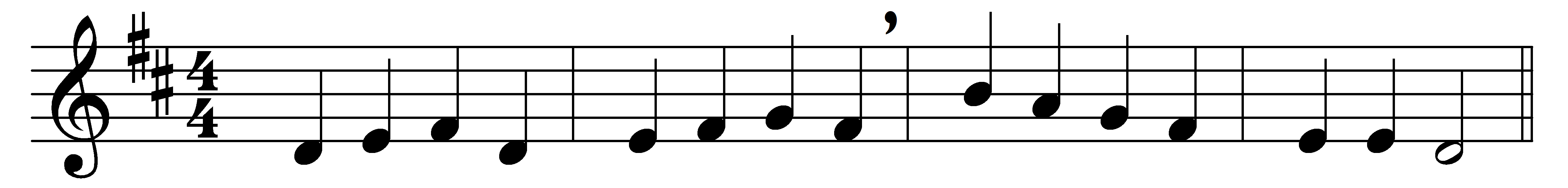 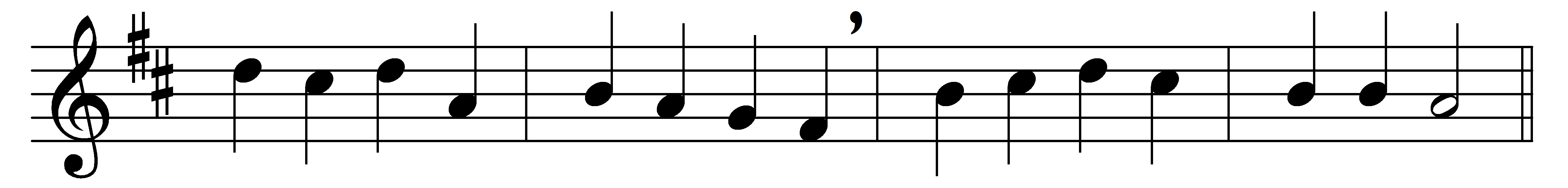 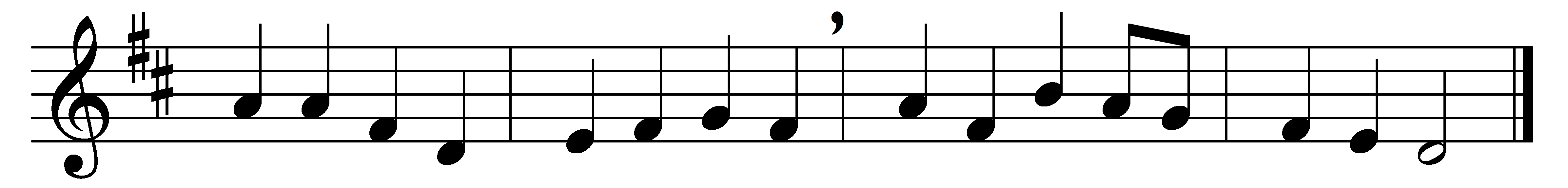 Lo, he comes with clouds descending,once for favoured sinners slain;thousand thousand saints attendingswell the triumph of his train:Alleluia!Christ appears on earth to reign.Every eye shall now behold himrobed in dreadful majesty;those who set at naught and sold him,pierced and nailed him to the Tree,deeply wailing,shall the true Messiah see.Those dear tokens of his passionstill his dazzling body bears,cause of endless exultationto his ransomed worshippers:with what rapturegaze we on those glorious scars!Yea, Amen, let all adore thee,high on thine eternal throne;Saviour, take the power and glory,claim the kingdom for thine own:Alleluia!thou shalt reign, and thou alone.Words: Charles Wesley (1707-1788) and John Cennick (1718-1755)Music: Traditional melody (18th century)